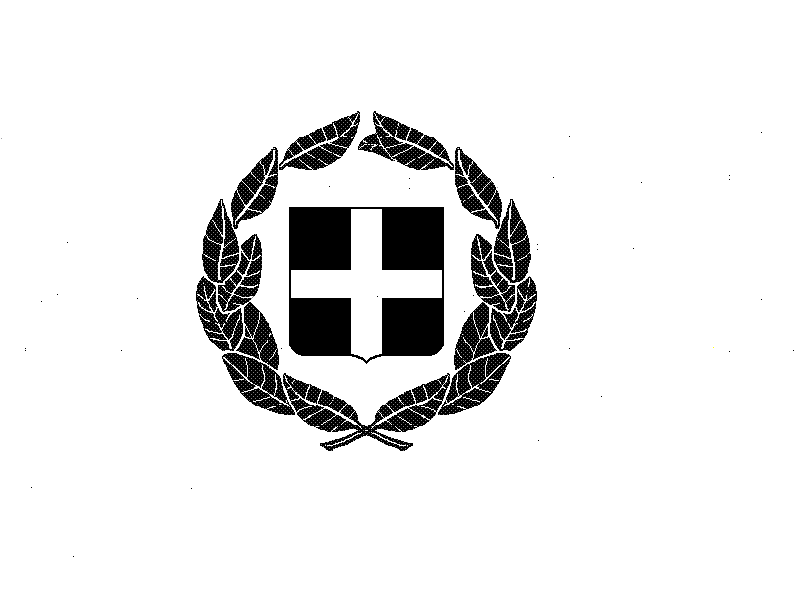   ΕΛΛΗΝΙΚΗ ΔΗΜΟΚΡΑΤΙΑ 			ΠΡΩΤΟΔΙΚΕΙΟ ΓΙΑΝΝΙΤΣΩΝ              ΠΡΟΕΔΡΟΣ ΑΡΙΘΜΟΣ  ΠΡΑΞΗΣ:            /2024Η Πρόεδρος Πρωτοδικών Γιαννιτσών Στέλλα Νακοπούλου καθορίζουμε ως ακολούθως την υπηρεσία των κ.κ. Ειρηνοδικών του Ειρηνοδικείου Γιαννιτσών για το χρονικό διάστημα από 1/3/2024 έως και 31/3/2024YΠΗΡΕΣΙΑ ΕΙΡΗΝΟΔΙΚΩΝ ΜΗΝΟΣ ΜΑΡΤΙΟΥ 2024Από 1-3-2024 έως 3-3-2024 κ. Μαρία Δημητρίου Από 4-3-2024 έως 10-3-2024 κ. Χρυσούλα ΓκολέμηΑπό 11-3-2024 έως 17-3-2024 κ. Ζαχαρίας Παλιούρας Από 18-3-2024 έως 24-3-2024 κ. Μαρία Δημητρίου Από 25-3-2024 έως 31-3-2024 κ. Γεώργιος ΚιοσέςΑυτόφωρα στη βδομάδα που έχει ο καθένας υπηρεσία.Οι έρευνες στην εβδομάδα του καθενός και σε περίπτωση κωλύματος ο επόμενος.Πολιτικές έδρες κλπ 8-3-2024 κ. Χρυσούλα Γκολέμη 15-3-2024 κ. Ζαχαρίας Παλιούρας22-3-2024 κ. Μαρία Δημητρίου Ασφαλιστικά Μέτρα Ο καθένας στην εβδομάδα του.Τριμελή  6-3-2024 κ. Χρυσούλα Γκολέμη13-3-2024 κ. Ζαχαρίας Παλιούρας20-3-2024 κ. Μαρία Δημητρίου27-3-2024 κ. Γεώργιος Κιοσές                                                            Γιαννιτσά      -    - 2024                                                                                                    Η  Πρόεδρος Πρωτοδικών Γιαννιτσών     							Στέλλα Νακοπούλου